Block 3Using black and white photos as source material, we will explore the figure and portraits to develop tonal drawings and paintings using charcoal chalk and pencil and gouache paint. and learn to scale up. Led by Artist Amelia Pimlott this is a friendly class and a fun way to start your week.MaterialsA4 cartridge paperPencils – 2B and 4BCharcoalWhite chalkBlack and white gouachePaintbrushesRuler Pencil SharpenerBlack paint pen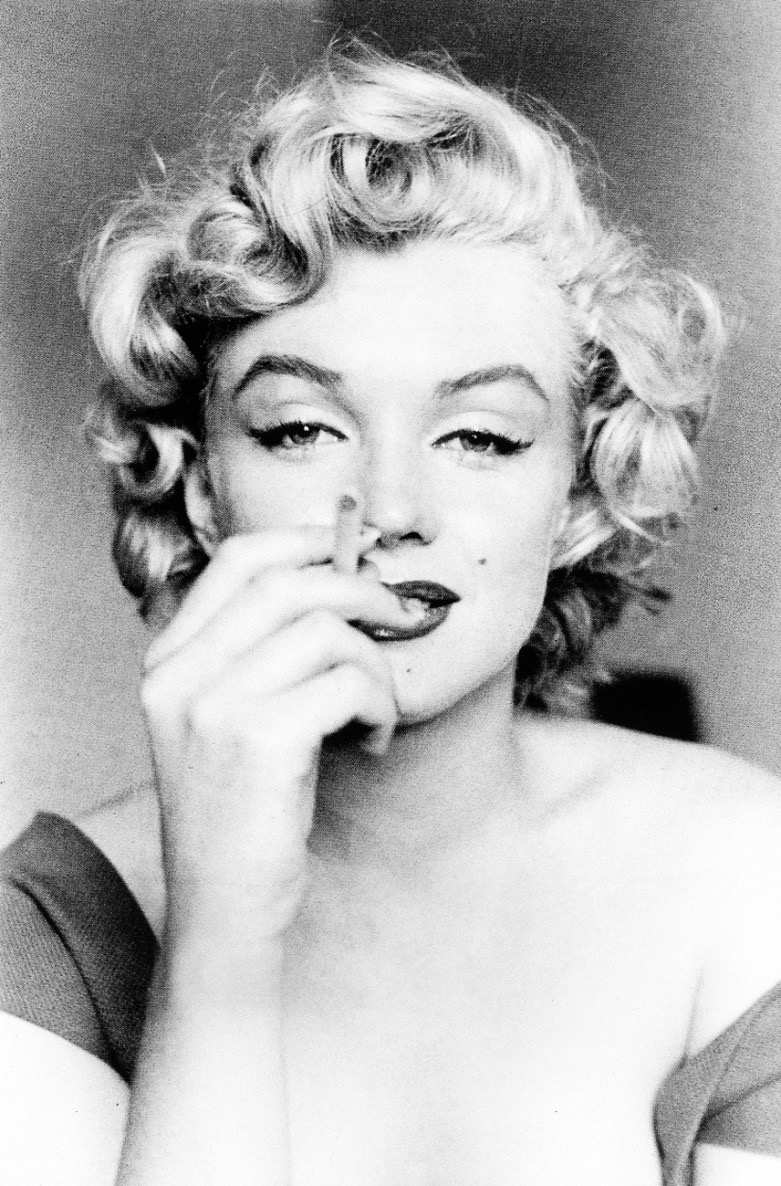 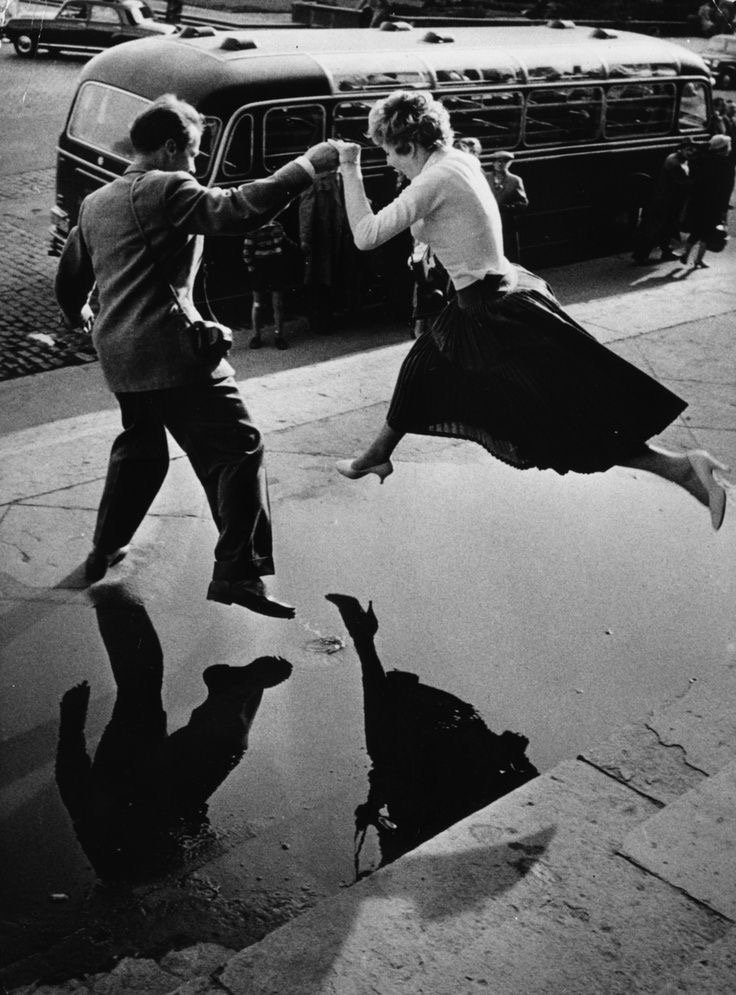 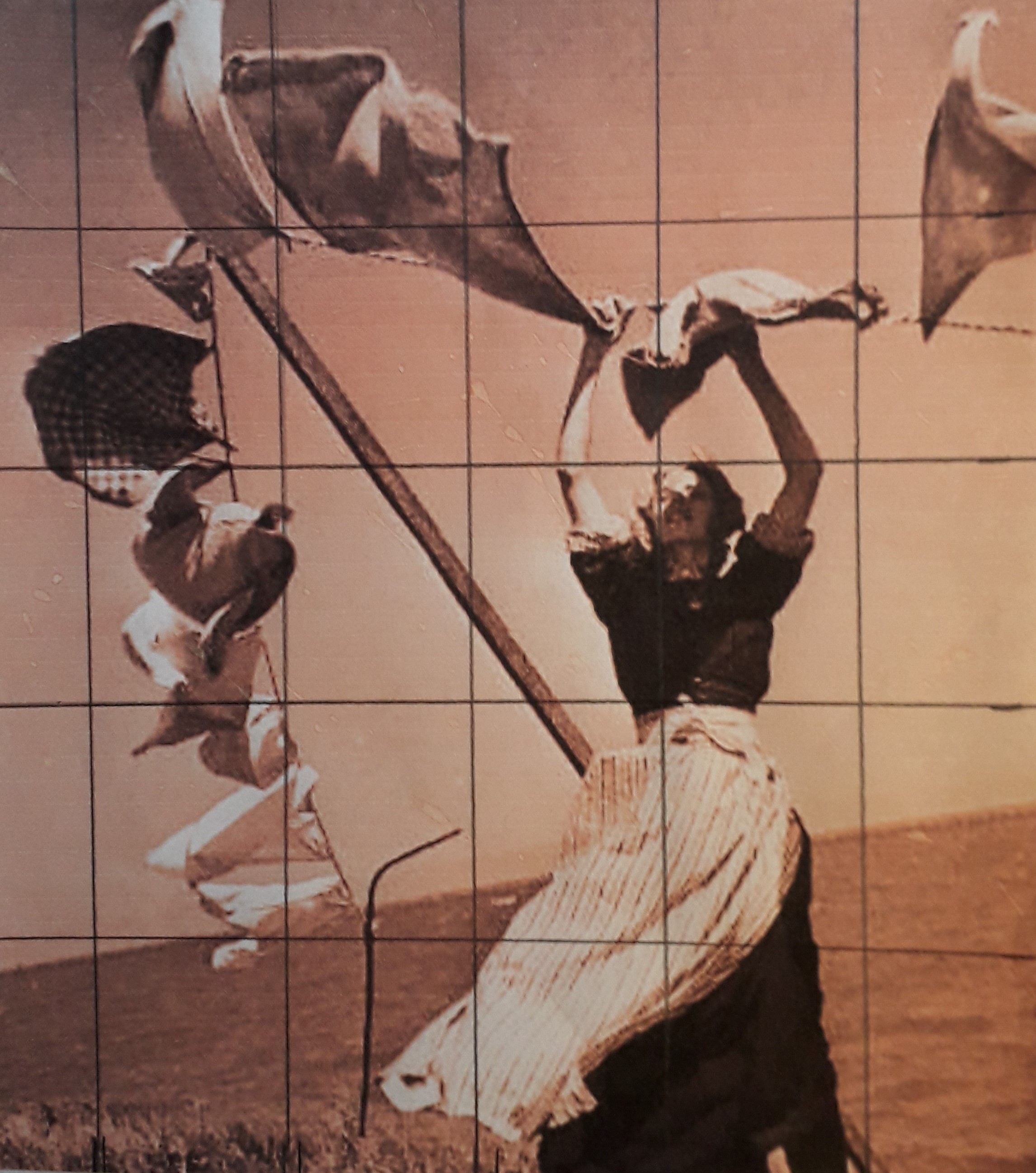 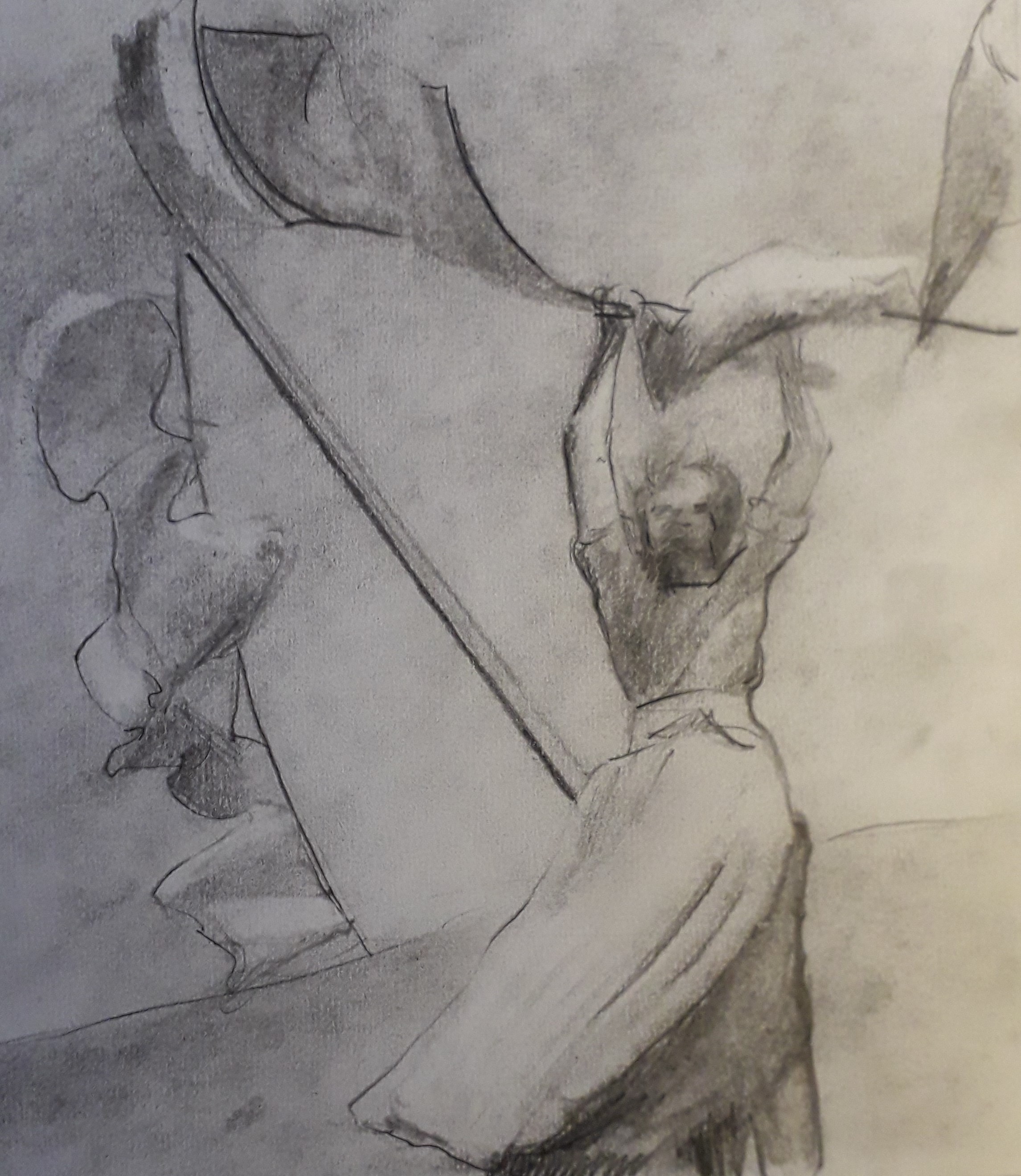 